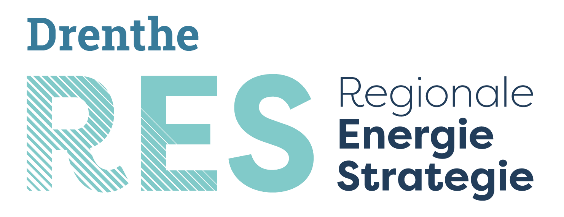 Meepraten, meedenken en meedoenEnergie voor Drenthe moet ook echt energie voor Drenthe zijn Logo RES-regio DrentheIedereen krijgt de kans om mee te praten, mee te denken en mee te doen op een manier die past bij Drenthe en de Drenten. Dat betekent ook dat mensen zelf de regie over hun eigen energievoorziening in handen krijgen. In verschillende gemeenten gebeurt dat al volop. Nu er in de Concept RES richtlijnen en uitgangspunten liggen, zijn de gemeenten met de inwoners aan zet om de plannen verder uit te werken. Wat willen de Drenten zelf? Daarover voerde de provincie Drenthe een peiling uit. En wat blijkt? Meer dan de helft van de ondervraagde Drenten voelt zich medeverantwoordelijk voor de energietransitie en is bereid meer energie te gaan besparen. Iets minder dan de helft wil investeren in de duurzaamheid van het eigen huis, niet alleen om de energierekening te verlagen, maar ook als bijdrage aan het verminderen van de klimaatverandering. In Drenthe zijn we de extreem droge zomers van de afgelopen jaren nog niet vergeten. Drenten willen graag op tijd worden betrokken bij de plannen, voordat besluiten worden genomen. En dat is precies de bedoeling de komende tijd.  Het onderzoek naar draagvlak en participatie in de Drentse energietransitie is te vinden op https://www.drentsparlement.nl/actueel/energietransitie__wat_vinden_de_drenten_/Zelfvoorzienend dorp AnsenOndertussen gebeurt er in Drenthe al veel. Veel dorpen zijn al bezig om zelf energie op te wekken. Zo is het dorp Ansen in de gemeente De Wolden een prachtig voorbeeld van hoe inwoners zelf met energie bezig zijn. In 2015 werd de energiecoöperatie EnergieKansen opgericht. Alle dorpelingen (in totaal 300) kunnen zich bij deze coöperatie aansluiten. Het dorp wil geen gebruik meer maken van fossiele brandstoffen en volledig zelfvoorzienend zijn in het produceren van energie. Meer informatie over dit actieve dorp is te vinden op hun website www.energiekansen.nuZwaluwen en drijvende zonnepark De dorpen Ubbena en Zeijen zijn direct betrokken bij de ontwikkeling van een drijvend zonnepark in de zandwinplas van Ubbena. De Energiecoöperatie duurzaam Assen is daarbij als lokale coöperatie betrokken. Tom Verloop, namens de Drentse KEI, de Drentse koepel voor energie-initiatieven: “We hebben vorig jaar een aantal bewonersbijeenkomsten georganiseerd, waarbij levendig is gediscussieerd over het park. De mensen hier zijn behoorlijk actief en denken actief mee over wat ze wel en niet willen. Zo is er in Zeijen een werkgroep die zich bekommert over de oeverzwaluwen die rondom de plas nestelen en foerageren. Deze groep wil weten wat de gevolgen zijn van het zonnepark voor de vogelstand rondom de plas. Wij zijn op zoek gegaan naar onderzoek en zijn nu bezig om samen met de universiteit van Wageningen een monitoringprogramma op te zetten om te zien hoe dat zit. Zoiets krijg je niet voor elkaar als je alleen werkt met commerciële ontwikkelaars.”Meedenken over spelregels in NoordenveldIn de gemeente Noordenveld kwamen in oktober vorig jaar twintig inwoners bij elkaar om mee te denken over spelregels voor grootschalige energieprojecten. Centraal stond de vraag aan welke voorwaarden zo’n project in hun eigen omgeving moet voldoen. Ook willen ze zelf meeprofiteren en dus is lokaal eigendom een harde eis geworden. Tijdens een open bewonersbijeenkomst in december bespraken ze de spelregels, zodat iedereen kon meepraten. Na een inspraakronde, neemt de gemeenteraad er voor de zomer een besluit over. Samen aan de slagSamen aan de slag, dat is steeds het uitgangspunt, zegt Tom Verloop van de Drentse KEI, die zich onafhankelijk inzet voor de belangen van energie-initiatieven in Drenthe. “Mensen bedenken samen wat ze wel en niet willen. Dat sluit goed aan bij wat wij als coöperatie graag willen: we willen niet over de hoofden van mensen heen iets bereiken, maar samen iets moois voor elkaar krijgen.” Hij benadrukt dat de energietransitie ons allemaal aangaat. “Het is de uitdaging om iedereen erbij te betrekken”, stelt Verloop. “Ook jongeren zijn belangrijk. Juist voor de jongere generaties is het essentieel dat we nu doorpakken. Het gaat om hun toekomst. Daarom ben ik ook erg bij dat jongeren nu ook aan de Drentse bestuurderstafel zitten.”